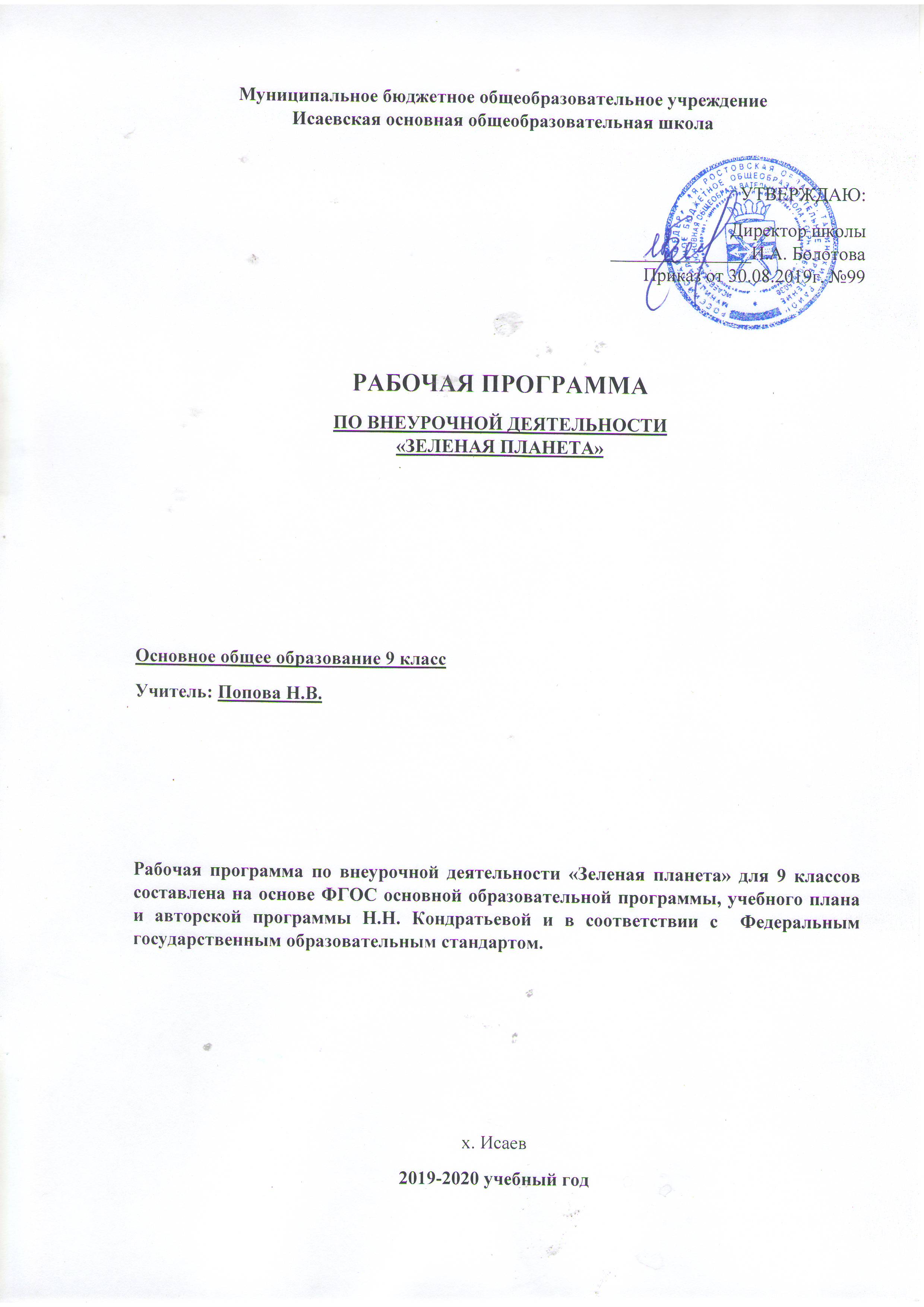 Аннотация к рабочей программе по внеурочной деятельности «Зеленая планета».9 классНормативно-правовые документы1.Федеральный закон от 29.12.2012 г. № 273-ФЗ «Об образовании в Российской Федерации» (редакция от 23.07.2013).2.Приказ Министерства образования и науки Российской Федерации от 17.12.2010 г. № 1897 (Зарегистрирован Минюстом России 01.02.2011 г. № 19644) «Об утверждении федерального государственного образовательного стандарта основного общего образования»3.Федеральный базисный учебный план для общеобразовательных учреждений РФ (Приказ МО РФ ОТ 09.03.2004 № 1312)4.Приказ Министерства просвещения РФ от 8 мая 2019 г. N 233 “О внесении изменений в федеральный перечень учебников, рекомендуемых к использованию при реализации имеющих государственную аккредитацию образовательных программ начального общего, основного общего, среднего общего образования, утвержденный приказом Министерства просвещения Российской Федерации от 28 декабря 2018 г. N 345”5. Приказ Министерства образования и науки Российской Федерации от 07.07.2005 г. № 03-126 «О примерных программах по учебным предметам федерального базисного учебного плана»6.Постановление Главного государственного санитарного врача Российской Федерации от 29.12.2010 № 02-600 (Зарегистрирован Минюстом России 03.03.2011 № 23290) «Об утверждении СанПиН 2.4.2.2821-10 «Санитарно-эпидемиологические требования к условиям и организации обучения в образовательных учреждениях»7. Примерная программа по внеурочной деятельности ( начальное и основное образование ).8.Авторская программа.  Ю. Н. Александрова, Л. Д. Ласкина, Н.В. Николаева. «Зеленая планета»: 9. Основная образовательная программа начального общего образования МБОУ Исаевской ООШ на 2019-2020 учебный год.10. Учебный план МБОУ Исаевской ООШ на 2019-2020 учебный годЦель изучения учебного предметаЦели :Углубление экологических знаний детей младшего школьного возраста;Развитие познавательного интереса к природе и происходящим в ней процессам;Воспитание гуманного, бережного отношения к природе, ко всем живым существам, населяющим нашу планету;Воспитание чувства ответственности за все живое на Земле.Задачи : Образовательные: формирование системы знаний о проблемах экологии и путях их решения.Развивающие: развитие системы знаний и умений об окружающем мире, стремления к активной деятельности по охране природы.Воспитательные: формирование мотивов грамотного, бережного отношения к окружающей среде, экологически правильного поведения и здорового образа жизни.Учебно-методический комплект.   мини-проекты;  творческие работы;  викторины;  КВН;  конкурсы рисунков, фотографий, сочинений;  экскурсииПланируемые результаты учебного предметаЛичностные, метапредметные и предметные результаты освоения учебного предмета.В результате изучения курса «Зеленая планета» в старшей школе должны быть достигнуты определенные результаты.Личностные результаты:У обучающегося будут сформированы:Российская гражданская идентичностьГотовность и способность обучающихся к саморазвитию и самообразованию на основе мотивации к обучению и познанию;Развитое моральное сознание и компетентность в решении моральных проблем на основе личностного выбора, формирование нравственных чувств и нравственного поведения, осознанного и ответственного отношения к собственным поступкам. Сформированность уважительного отношения к труду, наличие опыта участия в социально значимом труде.Сформированность целостного мировоззрения, соответствующего современному уровню развития науки и общественной практикиОсознанное, уважительное и доброжелательное отношение к другому человеку, его мнению, мировоззрению. Готовность и способность вести диалог с другими людьми и достигать в нем взаимопониманияСформированность ценности здорового и безопасного образа жизни; правил индивидуального и коллективного безопасного поведения в чрезвычайных ситуациях, угрожающих жизни и здоровью людейСформированность основ экологической культуры, соответствующей современному уровню экологического мышления, наличие опыта экологически ориентированной рефлексивно-оценочной и практической деятельности в жизненных ситуациях (готовность к исследованию природы, к занятиям сельскохозяйственным трудом, к художественно-эстетическому отражению природы, к занятиям туризмом, в том числе экотуризмом, к осуществлению природоохранной деятельности).Осознанно использовать знания основных правил поведения в природе и основ здорового образа жизни в быту;Выбирать целевые и смысловые установки в своих действиях и поступках по отношению к живой природе, здоровью своему и окружающих; метапредметные результаты:У обучающегося будут сформированы умения:Регулятивные УУДУмение самостоятельно определять цели обучения, ставить и формулировать новые задачи в учебе и познавательной деятельности, развивать мотивы и интересы своей познавательной деятельности.Умение самостоятельно планировать пути достижения целей, в том числе альтернативные, осознанно выбирать наиболее эффективные способы решения учебных и познавательных задач.Умение соотносить свои действия с планируемыми результатами, осуществлять контроль своей деятельности в процессе достижения результата, определять.Умение оценивать правильность выполнения учебной задачи, собственные возможности ее решения.Владение основами самоконтроля, самооценки, принятия решений и осуществления осознанного выбора в учебной и познавательной.Познавательные УУДУмение определять понятия, создавать обобщения, строить логическое рассуждение, умозаключение (индуктивное, дедуктивное, по аналогии) и делать выводы.Смысловое чтение.Формирование и развитие экологического мышления, умение применять его в познавательной, коммуникативной, социальной практике и профессиональной ориентации.Развитие мотивации к овладению культурой активного использования словарей и других поисковых систем.Коммуникативные УУДУмение организовывать учебное сотрудничество и совместную деятельность с учителем и сверстниками; работать индивидуально и в группе: находить общее решение и разрешать конфликты на основе согласования позиций и учета интересов; формулировать, аргументировать и отстаивать свое мнение.Умение осознанно использовать речевые средства в соответствии с задачей коммуникации для выражения своих чувств, мыслей и потребностей для планирования и регуляции своей деятельности; владение устной и письменной речью, монологической контекстной речью.Формирование и развитие компетентности в области использования информационно-коммуникационных технологийсоздавать собственные письменные и устные сообщения о биологических явлениях и процессах на основе нескольких источников информации, сопровождать выступление презентацией, учитывая особенности аудитории сверстников. работать в группе сверстников при решении познавательных задач связанных с изучением особенностей строения и жизнедеятельности растений, животных, грибов и бактерий, планировать совместную деятельность, учитывать мнение окружающих и адекватно оценивать собственный вклад в деятельность группы.  предметные результаты:У обучающегося будут сформированы:основы исследовательской и проектной деятельности по изучению организмов различных царств живой природы, включая умения формулировать задачи, представлять работу на защиту и защищать ее.использование приемов оказания первой помощи при отравлении ядовитыми грибами, ядовитыми растениями, укусах животных; работы с определителями растений; размножения и выращивания культурных растений, уходом за домашними животными;находить информацию о растениях, животных грибах и бактериях в научно-популярной литературе, биологических словарях, справочниках, Интернет ресурсе, анализировать и оценивать ее, переводить из одной формы в другуюУчащиеся должны знать: основные признаки живой природы; основные признаки представителей царств живой природы; основные среды обитания живых организмов; природные зоны нашей планеты, их обитателей; основные экологические проблемы, стоящие перед современным человечеством; экологическую ситуацию родного района, города и области; правила поведения человека в опасных ситуациях природного происхожденияУчащиеся должны уметь: объяснять значение биологических знаний в повседневной жизни,  определять принадлежность биологических объектов к одному из царств живой природы; различать изученные объекты в природе, на таблицах; особенности растительного и животного мира Ростовской области, редкие и охраняемые растения и животные родного края;  наблюдать за живыми организмами; объяснять причины негативного влияния хозяйственной деятельности человека на природу; объяснять роль растений и животных в жизни человека; обосновывать необходимость принятия мер по охране живой природы; соблюдать правила поведения в природе; различать на живых объектах, таблицах опасные для жизни человека виды растений и животных; вести здоровый образ жизни и проводить борьбу с вредными привычками своих товарищей.Место курса в учебном плане.Согласно учебному плану МБОУ Исаевская ООШ на 2019 -2020 учебный год программа рассчитана  9 класс – 35 часов. Содержание курса внеурочной деятельности с указанием форм организации  и  видов деятельностиПредставленная программа разработана для учащихся основной школы, рассчитана на 35 часов. Занятия проводятся 1 раз в неделю по одному академическому часу.Формы организации занятий: агитбригада, акция, встреча, демонстрация, диспут; игра, проект, круглый стол, коллективно-творческое дело, журнал, трудовой десант, экскурсия.Формы контроля: анализ, анкетирование, выставка, собеседованиеСодержание программы «Город и экология» 9 классПриродоохранная деятельность 5ч.Практические занятия: Участие в областных и всероссийских экологических акциях, проведение всероссийских экологических уроков «Хранители воды», «Разделяй с нами» и др. фонда «ЭРА». Просмотр фильма «Под властью мусора». Акция «Чистый двор», «Батарейка на утилизацию». Акция «Каждой пичужке – кормушка». Мастер-класс «Съедобная кормушка».Коллективная работа: составление путеводителя по одному из объектов ООПТ Ростовской области.Проектная деятельность 28 ч.Практические занятия: Проект «Вторая жизнь материалов». Составление сценариев экологических агидбригад. Декорирование тарелки в технике декупаж. Коллаж как искусство. «Терра-коллаж». Изготовление композиции из пластиковых бутылок. Проект «Экологическое творчество». Природа Ростовской области в рисунках и фотографиях. Природа Ростовской области в поэзии. Создание творческого проекта. Легенды Ростовской области. Создание творческого проекта. Цветочная поэзия. Флористика и фитодизайн в рисунках и фотографиях. Легенды о цветах. Экологические игры. Создание творческого проекта. Создание творческого проекта «Виртуальная экскурсия». Создание творческого проекта «Виртуальная экскурсия». Проект «Школьный двор – цветущий сад». Создание творческих проектов озеленения уголков родного города, района, парка, сквера, улицы, двора, пришкольного участка. Создание творческих проектов озеленения уголков родного города, района, парка, сквера, улицы, двора, пришкольного участка. Проект «Экологический город». Основные городские зоны (промышленная, жилая, зеленая и др.). Характеристики основных городских зон Ростова в целом и Тацинского района в частности. Роль и задачи главы, руководителя производственных и хозяйственных организаций, эколога, экономиста экологического города. Построение модели экологического города, с учетом географических, ландшафтных, и эколого-экономических особенностей, предложенного рельефа. Построение модели экологического города, с учетом географических, ландшафтных, и эколого-экономических особенностей, предложенного рельефа. Проект «Гербарное дело» Оборудование сбора материала Оборудование для гербаризации. Растения для сбора. Правила сбора растений. Экскурсия в биотоп. Как работать с атласом определителем. Определение растений, засушивание растений, монтировка гербарного образца, оформление гербарного листа, дезинфекция и дератизация гербария, систематизация гербарных образцов, использование гербария в учебной и научной работе, паспортизация растений, этикетирование растений.Практические занятия: создание экологических проектов:«Цветочное оформление интерьера». Создание проектов цветочного оформления интерьера или разработать виртуальное оформление интерьера.«Гербарное дело» Обучающимся необходимо изготовить гербарии лекарственных растений.«Экологическое творчество» Обучающимся необходимо подготовить по выбору:1) «Фототворчество». Фотографии «Пейзаж родного края»; «Зеленые уголки родного края»; 2) «Художественное творчество». Рисунки и плакаты формата А-3 «Край родной, навек любимый».3) «Экологическая игра». Описание экологической игры (цели, задачи, содержание, условия проведения). 4) «Литературное творчество» легенды, стихи, сказки, агидбригады на экологическую тему.5) «Социальное проектирование». Создание проектов озеленения родного города, района, парка, сквера, улицы, двора, пришкольного участка и т.д. 3.                            Итоговое занятие 2ч.Тематическое планированиеКалендарно – тематическое планирование9 классПРИЛОЖЕНИЯПриложение 1РЕЗУЛЬТАТЫ ОСВОЕНИЯ ПРОГРАММЫ воспитанниками объединения «Знатоки природы»Таблица 1ДИАГНОСТИЧЕСКАЯ КАРТАТаблица 2МОНИТОРИНГ ПЕРСОНАЛЬНЫХ ДОСТИЖЕНИЙ ОБУЧАЮЩИХСЯТаблица 3Список литературы для педагогаАлексеев, С.В., Груздева Н.В. и др. Практическая экология для всех. СПб, «Крисмас+», 2005.Бродовская, З. В. Экологические игры и загадки [Текст]: методическое пособие для учителей начальных классов, руководителей экологических кружков, студентов факультета начальных классов. / Автор-составитель З. В. Бродовская. – Новосибирск: Изд-во НИПКиПРО, 2012. Буковская Г.В. Игры, занятия по формированию экологической культуры младших школьников. М., «Владос», 2004.Гудков, В. М. Следы зверей и птиц. Энциклопедический справочник-определитель, 2013Гуленкова, М.А. Летняя полевая практика по ботанике. / М.А. Гуленкова, А.А. Красникова. Учеб. пособие для студентов пед. фак. пед. ин-тов. – М., «Просвещение», 1976.Денисов, В. В., Гутенев, В. В. Экология: учеб. пособие для бакалавров технических вузов/ В. В. Денисов – Ростов н/Д: Феникс, 2013Дерябо С.Д., Ясвин В А. Экологическая педагогика и психология. Ростов-на-Дону, «Феникс», 1996. С. 12-86Дерябо С.Д., Ясвин В.А. Методики диагностики и коррекции отношения к природе. М., «ЦКФЛ РАО», 1995.Дистанционный курс юных экологов Брединского муниципального района Челябинской области [Электронный ресурс]. Куратор Николаева Е. А. http://tropinkabredy.blogspot.ru Зверев, А.Т. Экологические игры. М.: «ОНИКС 21 век. Дом педагогики», 2001Измайлов, И.В., Михлин,  В.В. Биологические экскурсии. М.: Просвещение, 1993.Ильин, М.П. Школьный гербарий. (Пособие для учителей). – М., «Просвещение», 1971.Кузнецов, В. Н./ Экология: Система Заданий для контроля обязательного уровня подготовки выпускников средней школы. -М.: Вентана-Граф, 2007;Кузнецова, О. А. Решение экологических ситуаций на уроках биологии. [Электронный ресурс] http://festival.1september.ru/articles/617401/Кучеров, Е. В., Мулдашев, А. А., Галсеева, А. Х. Охрана редких видов растений на Южном Урале. – М.: Наука, 1987Кравченко, В. В. Тесты по курсу «Концепция современного естествознания»: учеб. пособие для вузов/ В. В. Кравченко. – М.: Экзамен, 2003Криксунов, Е.А., Пасечник В.В., Сидорин А.П. Экология: Учебное пособие для общеобразовательных учеб. заведений. - М.: Дрофа, 1995. 240 с.Мамаев, Б.М. Определитель насекомых Европейской части СССР. М.: Просвещение, 1990.Михеев, А.В.  Определитель птичьих гнезд. М.: просвещение, 1955.Молис Рик. Тайны живой природы. М.: «РОСМЭН», 2003.Подобряева, Л. М. Методическая разработка внеурочного занятия по теме: «Особо охраняемые территории челябинской области» - Челябинск, 2013 [Электронный ресурс] http://tehnolic120.ucoz.ru/index/metodicheskaja_kopilka/0-42Попова, Т.А. Экология в школе: Мониторинг природной среды. М., «ТЦ Сфера»,2005.Рязанова, Л.В. Вопросы биологии и охраны редких видов местной флоры: Учебное пособие / Л.В. Рязанова, А.Я. Козлова, З.А. Волкова, Е.В. Шумакова. – Челябинск: Изд-во ЧГПУ «Факел», 1998.Середа, М. С. Экологическая обстановка территории национального парка «Таганай» [Текст]// сборник работ участников эколого-краеведческих чтений «Наследие Земли Уральской»/ сост. Т. Л. Корецкая. – Челябинск: «Край Ра», 2017г. – с. 210-215Стручков, Е. А. Игровые технологии в преподавании биологии. 5-7 классы: Методическое пособие с электронным интерактивным приложением/ Е. А. Стручкова. – М.: Планета, 2016. -144с. – (Уроки мастерства). Суравегина, И. Т., Сенкевич В.М. Как учить экологии: Кн. для учителя. -М.: Просвещение, 1995. – 96 с.Тренинг «Мы и природа». [Электронный ресурс] https://summercamp.ru/index.php?titleТюмасева, З. И. Оздоровительно-экологическое воспитание школьников в летних лагерях отдыха и оздоровления: учеб.-метод. пособие/ З. И. Тюмасева, И. Л. Орехова, Н. В. Калашников, Б. А. Артеменко, Е. С. Гладкая. – Челябинск: Изд-во Челяб. Гос. Пед. Ун-та, 2015. – 138с.Учебные игры и игровое моделирование. [Электронный ресурс] http://www.ecosystema.ru/03programs/igr/034.htmФерчева, Н. И. Методическая разработка «Природные сообщества» (для подготовки к конкурсу «Тропинка») [Электронный ресурс] на сайте СЮТ г. Копейск http://www.74213sut.edusite.ru/p121aa1.htmlФормозов, А.Н. Спутник следопыта.  М.: Изд-во Московского университета, 1989.  Чаус Б.Ю., Чаус З.А., Чаус О.Б. Учебная научно-исследовательская работа учащихся: Экологический мониторинг: научный и образовательный аспекты. /Материалы Всероссийской научно-практической конференции 9-10 октября 2002. -Киров, 2002.  с. 207-209. Чубыкина, Н.Л., Клещев, А.Д., Ердаков, Л.Н. Мозаика интерактива/ Сборник материалов по экологическому просвещению. – Новосибирск, 2002. [Электронный ресурс]http://ecodelo.org/597-biblioteka_isarsibir-ekologicheskaya_periodikaЭколого-психологический тренинг. – Киров, 2005. [Электронный ресурс]www.herzenlib.ru/ecology/docs/pechat.../2011_pechat_elektron_izd_0503_034.docЭкологический словарь [Электронный ресурс] http://www.ecosystema.ru Ясвин В.А. Психология отношения к природе. – М., «Смысл», 2000, 456с.Ясвин В.А. Взаимодействие с природой. Методики диагностики мотиваций. «Экология и жизнь», №5, 2007.Список литературы для детей и родителейАндреева, М. А., Маркова, А. С. География Челябинской области: учебное пособие для учащихся 7-9 классов основной школы. – Челябинск: Юж.-Урал. кн. изд-во, 2002Былова, А. М., Шорина, Н. И. Экология растений: Пособие для учащихся 6 класса общеобразовательной школы. – М.: Вентана-Граф, 2001Григорьева, Е. В. Природа южного Урала: Учебное пособие для учащихся 3 (4) классов - Челябинск: Юж.-Урал. кн. изд-во, 2001Григорьева, Е. В. Книга для чтения по краеведению. 2-4 класы: хрестоматия - Челябинск: Край Ра, 2011Гудков, В. М. Следы зверей и птиц. Энциклопедический справочник-определитель, 2013Дерягин, В. В., Гитис, М. С. Краеведение. Челябинская область. 6 кл.: учебник для основной школы/ В. В. Дерягин, М. С. Гитис - Челябинск: АБРИС, 2009Животные России: Начальная школа/ сост. Т. Н. Ситникова – М.: ВАКО, 2015Кучеров, Е. В., Мулдашев, А. А., Галсеева, А. Х. Охрана редких видов растений на Южном Урале. – М.: Наука, 1987Моисеев, А. П. и др. Южноуральская панорама событий и достижений. Книга для чтения по краеведению: учеб. пособие/ А. П. Моисеев, А. В. Драгунов, М. С. Гитис, выпуск 1. - Челябинск: АБРИС, 2006Никишов А.И. Биология: Животные: 7 кл: Школьный практикум. –М.: Гуманит. Изд. Центр ВЛАДОС,2001;Познай свой край. Челябинская область: Краткий справочник. - Челябинск: «Абрис», 2009;Растения России. Начальная школа/ Сост. Н. Ю. Васильева. – М.: ВАКО, 2014Реймерс, Н.Ф. Краткий словарь биологических терминов: Кн. для учите¬ля. – 2-е изд. – М.: Просвещение, 1995.Рыбы, амфибии, рептилии: Начальная школа/ сос. Т. А. Доспехова. – М.: ВАКО, 2015 Строкова, Н. П., Коровин, С. Е. Мир удивительных растений. Челябинская область: учеб. пос. - Челябинск: АБРИС, 2009 + СDУфимцева Г.А., Латюшин В.В. Животные Челябинской области: Пособие для учащихся 7 классов. - Челябинск, 2004Уфимцева Г.А., Латюшин В.В. Биология грибов и растений Челябинской области: Пособие для учащихся 6 классов. - Челябинск, 2004Щербакова, Ю. В. Козлова, И.С. Занимательная биология на уроках и внеклассных мероприятиях. 6-9 классы.- М.: Глобус,2008;Челябинская область. Атлас/ В. В. Латюшин - Челябинск: АБРИС, 2012Формозов, А. Н. Спутник следопыта, 2006 Энциклопедия. Жизнь растений. М.: Просвещение, 1974.Энциклопедия. Жизнь животных. М.: Просвещение. 1985.Энциклопедия экологии для детей. Экология. – М., «Аванта+», 2008.№Наименование разделов и темОбщее кол-во часов№Наименование разделов и темОбщее кол-во часов1Природоохранная деятельность 52Проектная деятельность 283Итоговое занятие2№ДатаТема занятия4.09Экологический урок «Хранители воды»11.09Экологический урок «Разделяй с нами»18.09Хайтек мусор. Просмотр фильма «Под властью мусора»25.09Акция «Чистый двор», «Батарейка на утилизацию», «Раздельный сбор мусора»02.10Акция «Каждой пичужке – кормушка»Мастер-класс «Съедобная кормушка»9.10Проект «Гербарное дело». Оборудование сбора материала Растения для сбора. Правила сбора растений16.10Засушивание растений. Монтировка гербарного образца. Оформление гербарного листа.23.10Проект «Вторая жизнь материалов». Составление сценариев экологических агидбригад, праздников, мероприятий, игр и сказок6.11Декорирование тарелки в технике декупаж. Изготовление реквизита к экологическим сказкам.13.11Коллаж как искусство. «Терра-коллаж».Изготовление агитационных плакатов, листовок.20.11Изготовление композиции из пластиковых бутылок. Изготовление реквизита к экологическим сказкам (маска, герои кукольного театра, театра экспромта, магнитного театра).27.11Проект «Экологическое творчество»Природа Ростовской области в рисунках и фотографиях.Легенды Ростовской области. Создание творческого проекта.4.12Цветочная поэзия. Флористика и фитодизайн в рисунках и фотографиях.Легенды о цветах. Экологические игры. Создание творческого проекта.11.12Создание творческого проекта «Виртуальная экскурсия». 18.12Создание творческого проекта «Виртуальная экскурсия». 25.12Проект «Школьный двор – цветущий сад»Создание творческих проектов озеленения уголков родного города, района, парка, сквера, улицы, двора, пришкольного участка.15.01Создание творческих проектов озеленения уголков родного города, района, парка, сквера, улицы, двора, пришкольного участка.2201Проект «Экологический город» Причины возникновения и роста городов. Понятие «урбанизация».29.01Функции города. Типология городов.05.02Город как антропоэкосистема.12.02Проблемы городов. Экологические проблемы современных городов.19.02Здоровье населения в исследованиях по экологии.26.02Экологические перспективы города.4.03Пути решения экологических проблем городской среды. 11.03Основные городские зоны (промышленная, жилая, зеленая и др.).18.03Характеристики основных городских зон г. Ростова в целом и Тацинского района в частности.1.04Роль и задачи главы экологического города. Знакомство с профессиями.8.04Роль и задачи эколога экологического города. Знакомство с профессиями (парковый эколог и др.).15.04Роль и задачи руководителя производственных и хозяйственных организаций экологического города. Знакомство с профессиями (сити-фермер и др.)22.04Роль и задачи экономиста экологического города. Знакомство с профессиями (экоаудитор и др.)3132.29.04
6.05
13.05Построение модели экологического города, с учетом географических, ландшафтных, и эколого-экономических особенностей, предложенного рельефа. 34.
 35.20.0527.05Итоговое занятие.ФИОТеоретическая подготовкаТеоретическая подготовкаУПрактическая подготовкаПрактическая подготовкаУМониторинг развития личностиМониторинг развития личностиМониторинг развития личностиМониторинг развития личностиМониторинг развития личностиМониторинг развития личностиМониторинг развития личностиУФИО1.1.1.2.У2.1.2.2.3.1. Личностная сфера3.1. Личностная сфера3.1. Личностная сфера3.2. Познавательная сфера3.3.Регулятивная сфера3.3.Регулятивная сфера3.4.Коммуни-кативнаясфераФИО1.1.1.2.У2.1.2.2.3.1.1.3.1.2.3.1.3.3.3.1.3.3.2.Показатели (оцениваемые параметры)КритерииСтепень выраженности оцениваемого качестваБаллы1.Теоретическая подготовка1.Теоретическая подготовка1.Теоретическая подготовка1.Теоретическая подготовка1.1. Теоретические знания (по основным разделам учебно-тематического плана программы)Соответствие теоретических знаний программным требованиямМинимальный уровень (менее ½ объема знаний) Средний уровень (более ½ объема знаний)Максимальный уровень (практически весь объем знаний)15101.2. Владение специальной терминологиейОсмысленность и правильность использования терминовМинимальный уровень (избегает употреблять специальные термины)Средний уровень (сочетает терминологию с бытовой)Максимальный уровень (употребляет осознанно)1510ВыводКритерии оценки уровня теоретической подготовки:- высокий уровень - средний уровень - низкий уровень Высокий– обучающийся освоил практически весь объём знаний 100-75%, предусмотренных программой за конкретный период; специальные термины употребляет осознанно и в полном соответствии с их содержанием;Средний – у обучающегося объём усвоенных знаний составляет 70-35%; сочетает специальную терминологию с бытовой;Низкий – обучающийся овладел менее чем 30% объёма знаний, предусмотренных программой; ребёнок, как правило, избегает употреблять специальные термины.15-207-142-62.Практическая подготовка2.Практическая подготовка2.Практическая подготовка2.Практическая подготовка2.1 Практические умения и навыки, предусмотренные программой (по основным разделам учебно-тематического плана)Соответствие практических умений и навыков требованиям программыМинимальный уровень (менее ½ объема умений и навыков) Средний уровень (более ½ объема умений и навыков)Максимальный уровень (практически весь объем умений и навыков)15102.2. Творческие навыкиКреативность выполнения практических заданийНачальный (элементарный) уровень развития креативности (ребёнок в состоянии выполнять простейшие практические задания)Репродуктивный (выполняет задание на основе образца)Творческий уровень (выполняет практические задания с элементами творчества)1510ВыводКритерии оценки уровня практической подготовки:- высокий уровень - средний уровень - низкий уровень- высокий уровень – обучающийся овладел на 100-75% умениями и навыками, предусмотренными программой за конкретный период; работает с оборудованием самостоятельно, не испытывает особых трудностей; выполняет практические задания с элементами творчества;- средний уровень – у обучающегося объём усвоенных умений и навыков составляет 70-35%; работает с оборудованием с помощью педагога; в основном, выполняет задания на основе образца;- низкий уровень - ребёнок овладел менее чем 30%, предусмотренных умений и навыков;- ребёнок испытывает серьёзные затруднения при работе с оборудованием; ребёнок в состоянии выполнять лишь простейшие практические задания педагога.15-207-142- 63.Мониторинг развития личности обучающихся3.Мониторинг развития личности обучающихся3.Мониторинг развития личности обучающихся3.Мониторинг развития личности обучающихсяПараметрыКритерииСтепень выраженности качества (оценивается педагогом в процессе наблюдения за учебно-практической деятельностью ребенка и ее результатами)Баллы3.1.Личностная сфера3.1.1. Мотивация Выраженность интереса к занятиямИнтерес практически не обнаруживается13.1.Личностная сфера3.1.1. Мотивация Выраженность интереса к занятиямИнтерес возникает лишь к новому материалу23.1.Личностная сфера3.1.1. Мотивация Выраженность интереса к занятиямИнтерес возникает к новому материалу, но не способам решения33.1.Личностная сфера3.1.1. Мотивация Выраженность интереса к занятиямУстойчивый познавательный интерес, но он не выходит за пределы изучаемого материала43.1.Личностная сфера3.1.1. Мотивация Выраженность интереса к занятиямПроявляет постоянный интерес и творческое отношение к предмету, стремится получить дополнительную информацию53.1.Личностная сфера3.1.2. Самооценка Самооценка деятельности на занятияхРебенок не умеет, не пытается и не испытывает потребности в оценке своих действий – ни самостоятельной, ни по просьбе педагога13.1.Личностная сфера3.1.2. Самооценка Самооценка деятельности на занятияхПриступая к решению новой задачи, пытается оценить свои возможности относительно ее решения, однако при этом учитывает лишь то, знает он ее или нет, а не возможность изменения известных ему способов действия23.1.Личностная сфера3.1.2. Самооценка Самооценка деятельности на занятияхМожет с помощью педагога оценить свои возможности в решении задачи, учитывая изменения известных ему способов действий33.1.Личностная сфера3.1.2. Самооценка Самооценка деятельности на занятияхМожет самостоятельно оценить свои возможности в решении задачи, учитывая изменения известных способов действия43.1.Личностная сфера3.1.3.Нравственно-этические установки Ориентация на общепринятые моральные нормы и их выполнение в поведенииЧасто нарушает общепринятые нормы и правила поведения13.1.Личностная сфера3.1.3.Нравственно-этические установки Ориентация на общепринятые моральные нормы и их выполнение в поведенииДопускает нарушения общепринятых норм и правил поведения23.1.Личностная сфера3.1.3.Нравственно-этические установки Ориентация на общепринятые моральные нормы и их выполнение в поведенииНедостаточно осознает правила и нормы поведения, но в основном их выполняет33.1.Личностная сфера3.1.3.Нравственно-этические установки Ориентация на общепринятые моральные нормы и их выполнение в поведенииОсознает моральные нормы и правила поведения в социуме, но иногда частично их нарушает43.1.Личностная сфера3.1.3.Нравственно-этические установки Ориентация на общепринятые моральные нормы и их выполнение в поведенииВсегда следует общепринятым нормам и правилам поведения, осознанно их принимает53.2.Познавате-льная сфераУровень развития познавательной активности, самостоятельностиУровень активности, самостоятельности ребенка низкий, при выполнении заданий требуется постоянная внешняя стимуляция, любознательность не проявляется13.2.Познавате-льная сфераУровень развития познавательной активности, самостоятельностиРебенок недостаточно активен и самостоятелен, но при выполнении заданий требуется внешняя стимуляция, круг интересующих вопросов довольно узок23.2.Познавате-льная сфераУровень развития познавательной активности, самостоятельностиРебенок любознателен, активен, задания выполняет с интересом, самостоятельно, не нуждаясь в дополнительных внешних стимулах, находит новые способы решения заданий33.3.Регулятив-ная сфера3.3.1. Произвольность деятельностиДеятельность хаотична, непродуманна, прерывает деятельность из-за возникающих трудностей, стимулирующая и организующая помощь малоэффективна13.3.Регулятив-ная сфера3.3.1. Произвольность деятельностиУдерживает цель деятельности, намечает план, выбирает адекватные средства, проверяет результат, однако в процессе деятельности часто отвлекается, трудности преодолевает только при психологической поддержке23.3.Регулятив-ная сфера3.3.1. Произвольность деятельностиРебенок удерживает цель деятельности, намечает ее план, выбирает адекватные средства, проверяет результат, сам преодолевает трудности в работе, доводит дело до конца33.3.Регулятив-ная сфера3.3.2. Уровень развития контроляОбучающийся не контролирует учебные действия, не замечает допущенных ошибок13.3.Регулятив-ная сфера3.3.2. Уровень развития контроляКонтроль носит случайный непроизвольный характер; заметив ошибку, обучающийся не может обосновать своих действий23.3.Регулятив-ная сфера3.3.2. Уровень развития контроляОбучающийся осознает правило контроля, но затрудняется одновременно выполнять учебные действия и контролировать их33.3.Регулятив-ная сфера3.3.2. Уровень развития контроляПри выполнении действия ребенок ориентируется на правило контроля и успешно использует его в процессе решения задач, почти не допуская ошибок43.3.Регулятив-ная сфера3.3.2. Уровень развития контроляСамостоятельно обнаруживает ошибки, вызванные несоответствием усвоенного способа действия и условий задачи, и вносит коррективы53.4.Коммуника-тивная сфераСпособность к сотрудничествуВ совместной деятельности не пытается договориться, не может прийти к согласию, настаивает на своем, конфликтует или игнорирует других13.4.Коммуника-тивная сфераСпособность к сотрудничествуСпособен к сотрудничеству, но не всегда умеет аргументировать свою позицию и слушать партнера23.4.Коммуника-тивная сфераСпособность к сотрудничествуСпособен к взаимодействию и сотрудничеству (групповая и парная работа; дискуссии; коллективное решение учебных задач)33.4.Коммуника-тивная сфераСпособность к сотрудничествуПроявляет эмоционально позитивное отношение к процессу сотрудничества; ориентируется на партнера по общению, умеет слушать собеседника, совместно планировать, договариваться и распределять функции в ходе выполнения задания, осуществлять взаимопомощь4ЗаключениеУровень развития личностиНизкий7ЗаключениеУровень развития личностиСредний8-20ЗаключениеУровень развития личностиВысокий21-29Уровень участия(баллы за каждое)КонференцииОлимпиадыКонкурсыКонкурсыКонкурсыКонкурсыАкцииУчастие в организации и проведении массовых мероприятийИтогиСуммарное число балловИтогиСуммарное число балловУровень участия(баллы за каждое)КонференцииОлимпиады«Тропинка»«Экобум»«Удивительный мир природы»др.Всероссийский16б – заочное участие17б – очное участие18б – дипломанты 3 степени19б – дипломанты 2 степени20б – дипломанты 1 степениОбластной11б – участие12б – победители и призерызонального этапа14б – победители и призеры полуфиналов15б - победители и призеры финаловГородской7б – участие8б – призеры9б – победители10б – личное первенствоРайонный4 б – участие5б – призеры6б - победителиШкольный1б только в одном здании (ГК)2б в двух зданиях школы (ГК/Ф)3б в трех зданиях школы(ГК/Ф/СП)Заключение Суммарное число баллов 